MEMBERSHIP APPLICATION FORMIn accordance with Act No. 8/2005 Personal Data Protection Act of Macao SAR legislation, I understand that personal data provided will be used solely for membership application purpose, the provided information may be transferred to another permitted entity to fulfil legal obligations, and I have the right to access, correct, delete or archive my personal data stored at Macao Tourism and Hospitality Association. I also agree to be contacted for promotion of events and news updates by Macao Tourism and Hospitality Association via email and WeChat. Please mark to indicate your agreement: I understand and accept my right in accordance to the relevant legislation. I agree to be contacted for promotion of events and news updates. Please complete this form in full. All data collected is strictly confidential and stored in a secure location.Please send your completed membership form to mactha.mo@gmail.com with a copy of your ID document. Once approved, we will send you details to settle payment of membership fee.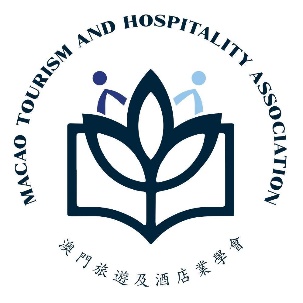 Macao Tourism and Hospitality Association 澳門旅遊及酒店業學會		​MacTHA Recognition. Education. Collaboration.Website: www.mactha.org.mo First Name:Last Name:Chinese Name:Preferred Name:ID Type: Macao 	 OtherID Number:Gender: Male 		 FemaleDate of birth:      (DD/MM/YY)Residential Address:Email Address:Mobile Number:Facebook:WeChat:* The usual mode of communication is via email. We will also use WeChat for instant messaging purpose and sharing of immediate news. The residential address is for registration purpose. We will not mail to your physical address, unless communicated in advance.* The usual mode of communication is via email. We will also use WeChat for instant messaging purpose and sharing of immediate news. The residential address is for registration purpose. We will not mail to your physical address, unless communicated in advance.* The usual mode of communication is via email. We will also use WeChat for instant messaging purpose and sharing of immediate news. The residential address is for registration purpose. We will not mail to your physical address, unless communicated in advance.* The usual mode of communication is via email. We will also use WeChat for instant messaging purpose and sharing of immediate news. The residential address is for registration purpose. We will not mail to your physical address, unless communicated in advance.For Academic & Industry Membership ONLYHighest Qualification:      (degree name)      (degree name)For Academic & Industry Membership ONLYAwarding Body:For Academic & Industry Membership ONLYEmployer:For Academic & Industry Membership ONLYPosition:For Student Membership ONLYName of Institution: For Student Membership ONLYProgramme Name:For Student Membership ONLYType of Degree:For Student Membership ONLYCurrent Year of Study:For Student Membership ONLYEstimated Graduation:      (MM/YY)      (MM/YY)Membership Type: AcademicTeachers/researchers working at higher education institutions in the tourism/hospitality field or relevant areas.Membership fee: MOP500 (one-time)Teachers/researchers working at higher education institutions in the tourism/hospitality field or relevant areas.Membership fee: MOP500 (one-time)Membership Type: ProfessionalProfessionals working in the tourism/hospitality or relevant industries.Membership fee: MOP500 (one-time)Professionals working in the tourism/hospitality or relevant industries.Membership fee: MOP500 (one-time)Membership Type: Student Students studying tourism/hospitality or other relevant fields of study at higher education institutions.Membership fee: MOP200 (one-time)Students studying tourism/hospitality or other relevant fields of study at higher education institutions.Membership fee: MOP200 (one-time)Nominated By:Short Bio:Signature:      (typed full name permitted)      (typed full name permitted)      (typed full name permitted)Approved or rejected by:Date:Remarks:Membership No: